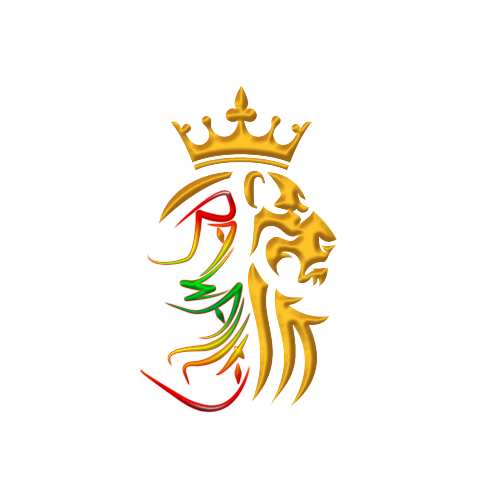 Rawallty Contract RiderTHIS RIDER IS ATTACHED TO AND HEREBY MADE PART OF THE CONTRACT DATED:______________BETWEEN:___________________________________________(Hereinafter referred to as "PURCHASER") AND,  RAWALLTY  (Hereinafter referred to as "ARTIST") Absolutely No Changes Are To Be Made To This Rider Without Prior Agreement with ARTIST.Transportation and Accommodations Purchaser shall provide the following for Artist and Artist’s traveling personnel: • Unless included as part of the overall Artist Fee, if travel is over 3 hours then six (6) direct, non-stop (if available) round-trip airfares from the city of residence or existing location to city of performance. Reimbursement for contractually agreed upon tickets must be discussed with Artist’s Booking/Management agent in advance. *Presenter will be contacted approximately 15-30 days prior to performance date to discuss transportation details or a rental reimbursement option. All arrangements must be finalized no later than two (2) week from artists’ arrival date. • In the event Purchaser has agreed to pay Artist’s airfare rather than purchase and forward tickets to Artist, Purchaser shall immediately, upon presentation to Purchaser, of Artist’s invoice, reimburse Artist, by Certified Check/Direct Deposit/PayPal, such airfares and/or travel expenses. Failure to immediately reimburse Artist shall be deemed a material breach of this Agreement. • Purchaser shall reimburse to Artist all excess baggage and/or airfreight costs, each way, with respect to the engagement in a timely manner. • Purchaser shall provide the Artist with ground transportation and driver to/from airport, hotel and venue OR reimbursement to Artist the cost of rental vehicle(s) and insurance of adequate size to accommodate Artist’s entourage, equipment and personal items. If Artist have to use personal vehicles Purchaser is responsible for fuel to and from the event. • If hotel accommodations are being provided by the presenting organization, the artist requires three (3) double bed, non- smoking rooms in a moderate hotel or bed & breakfast with workout facility. It is preferable that the hotel be in close proximity to the performance venue if possible. Presenter will mail or fax all details of the hotel accommodations no later than two (2) to three (3) weeks prior to the performance. *Note: College Housing and Private Home accommodations are not acceptable.  Artist requests clean, accommodations (Holiday Inn Suites, Hilton Inn, Marriott, Hampton Inn quality or better). Recording
• No transmission by radio, television, closed circuit, direct wire, film or any other method whatsoever may be made without prior written consent of the Executive Producer. Financial
• All matters pertaining to Artist Payment should be directed to the Booking/Management Agent. • Final payment is due on the day of the performance, with check payable to RAWALLTY or PayPal delivered to the Booking/Management Agent prior to the performance. Dressing Rooms • Purchaser shall furnish Artist with use of 2 private dressing rooms or 1 extra-large dressing room under lock and key and in reasonably close proximity to the stage. Dressing rooms must be properly heated and cooled, ventilated, cleaned, and in good order. • Dressing rooms are to be equipped with comfortable seating, power outlets, good quality lighted mirrors, private lavatory facilities (or in close proximity to public lavatory facilities which must then be closed to the public), clothes rack or closet, iron and ironing board or steamer, and bottled water. Hospitality Rider: Purchaser shall provide servings:
• Hot meals (Wings)
• Large green spring mix salad with ranch dressing
• Honey, Breath mints and or Gum
• 2 room temperature bottled waters and 2 cold bottled waters
• Hot mint tea and coffee
• Two bottles of bottled water must be placed on stage per stage plot                                                                            Weather For outdoor venues, purchaser shall provide adequate shelter to protect the stage, front-of-house sound area, and all equipment from rain or direct sunlight. In the event the weather threatens artist safety, both artist and purchaser reserve the right to conclude the performance. Purchaser Representative
• Purchaser and/or senior representative must be accessible at Engagement from first crew call to final departure. This person should be competent to deal with all issues relevant to the Engagement and must be authorized to make monetary decisions. Comp Tickets                                                                                                                        • Purchaser shall provide Twelve (6) tickets to the Artist free of charge for the performance. Lobby Signing and Merchandise
• Purchaser shall provide 1 8-foot table in the lobby for merchandise and cast signing after the show. Artist will also require 5 chairs at this table and 5 black Sharpie markers. Before, during, and after performance, artist shall be allowed to sell promotional items, including but not limited to CD’s, clothing, and photographs. Artist shall retain 100% (one hundred percent) of all proceeds from sales. Permits/Approvals Purchaser agrees to obtain, at no cost to artist, any and all permissions, licenses, approvals or permits needed for all aspects of the performance. Purchaser agrees to pay, at no cost to artist, all city, county, and state taxes applicable. Security The purchaser shall be responsible for all aspects of security and crowd control. If any guest, patron, client, agent or employee of purchaser or any other person admitted to the performance by purchaser sustains bodily injury, or any property damage on the premises is incurred, caused either directly or indirectly by artist equipment, purchaser agrees to hold artist harmless, unless artist negligence can be clearly established. Technical Rider:Venue Technical Information
• Purchaser shall furnish to the Executive Producer/Management all pertinent technical information at least four (2) weeks prior to the engagement. Overview
• Purchaser must supply production (power, stage, sound, lights and (5) professional wireless microphones (i.e. Shure or Sennheiser).
• Purchaser must advance all technical requirements with the Artist’s Audio/Technical Director.
• Unless otherwise agreed to, the Artist will use house back-line, specifications for which are provided herein, and will bring their own vocal/computer rack and MacBook Audio L/R – DI. • Artist requires the TD or house technician, plus competent sound and lighting staff to be on-site and available from load-in time until completion of sound check, then from 1 hour before performance until 1 hour after performance. • In the event that Artist provides its own backline, Artist requires a minimum of 2 strong persons to unload, assist in setup, strike and load-out of all equipment. These people must be available from Load-In time and for approximately 2 hours after Load-In. They again need to be available immediately at completion of performance and for approximately 1 hour following. Purchaser shall not make any commitments for any personal interviews, personal appearances and/or any type of promotional activities including, but not limited to all radio, television, newspaper and magazine interviews for the Artist without the prior consent of the Artist or Artist’s PR/Publicity Agent. AGREED AND ACCEPTED:BY: ________________________________		BY:______________________________PURCHASER REPRESENTATIVE	                             ARTIST/ MANAGER / AGENTTITLE: ______________________________		TITLE:____________________________DATE:_____________________________		DATE:___________________________